MUNICIPIO DE VILLA CONSTITUCION - Secretaría de Ordenamiento Territorial“PROGRAMA DE INTEGRACIÓN SOCIO URBANA”Por medio de la presente, y a los 20 días del mes de mayo de 2022, se notifica la siguiente aclaración relativa a la publicación web del CP 01/2022 (Obra Cordón Cuneta): se rectifica el número de proceso del encabezado publicado en la web http://villaconstitucion.gob.ar/licitacion/programa-de-integracion-socio-urbana-bid-4804-oc-ar/ ya que figura número de Proceso 09/2022, cuando debiera decir: 01/2022.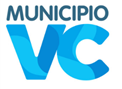 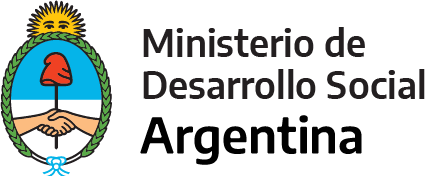 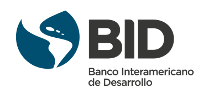 